SCHOLEN 1 X FRIETEN  ( alle soepen bevatten de allergenen:1,7,9,14                                          Traiteur Willequet                                                                                                                                                                                                                                       Grote Herreweg 225                                                                                                                                                                                                                             9690 Kluisbergen                         																		        055/38.85.86carol@traiteurwillequet.be en ann@traiteurwillequet.beGelieve ons steeds op de hoogte te brengen van bepaalde allergieën. Door de aanwezigheid van gluten, vis, schaaldieren , melk , soja, ei, selder, mosterd, sesamzaad,pinda, noten en sulfiet in ons bedrijf zijn ongewenste sporen van deze allergieën in onze maaltijden nooit volledig uit te sluiten. Indien vragen , contacteer ons gerust. De lijst met de nummers van de allergenen worden telkens bij de start van het schooljaar bezorgd. De samenstelling van de produkten kan steeds wijzigen.M A A N DA GD I N S D A GW O E N S D A GD O N D E R D A GV R I J D A G 17/04 GroentensoepGebakken visfilet(1-4) 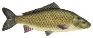 Spinaziepuree(9-14)18/04 KervelsoepVol au vent(1-7-9) 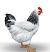 Geraspte wortelsMayonaise(3-10)Frieten 19/04 20/04 TomatensoepKaashamburger(1-6-7) 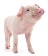 Champignonsaus(1-7-9)Prinsessenboontjes(9)Aardappelen(14)21/04 WortelsoepSpaghetti(1)Bolognaisesaus(1-9) Wortelen24/04 GroentensoepCordon bleu(1-7) Champignonsaus(1-7-9)AppelmoesAardappelen(14)25/04 PreisoepGemengde burger(1-6) Jagersaus(1-7-9)TomatenKrieltjes(6-14)26/04 27/04 WortelsoepGehaktballetjes (1-6) Tomatensaus(1-7-9)IjsbergsaladeMayonaise(3-10)Puree(7-14)28/04 Courgettesoepmacaroni (1-7-9) 